济宁市品牌建设促进会团体标准T/JPH XXX—XXX济宁名牌产品认定规范Jining top brand product evaluation criteriaXXXX - XX - XX发布XXXX - XX - XX实施济宁市品牌建设促进会  发布前言本文件按照GB/T 1.1—2020《标准化工作导则 第1部分：标准化文件的结构和起草规则》的规定起草。本文件由济宁市品牌建设促进会提出。本文件由济宁市品牌建设促进会归口。本文件起草单位： 本文件主要起草人： 范围本文件规定了济宁名牌产品认定的认定原则、申报条件、认定程序、认定指标及分值和认定方法。本文件适用于济宁名牌产品的认定，也可作为济宁名牌产品培育的依据。规范性引用文件GB/T 19000 质量管理体系基础和术语术语和定义
济宁名牌产品 Jining top brand product济宁市行政区域内产品质量达到国内同类产品先进水平、经济效益好、知名度高、市场占有率高、用户满意程度高，并经第三方品牌认定机构认定通过的品牌产品。认定原则济宁市名牌产品认定应遵循以下原则：有利于促进济宁经济社会发展；企业自愿申请；科学、公平、公正、公开；以消费者认可和市场竞争力为基础；动态认定；择优遴选。申报条件申请济宁市名牌产品应具备下列条件：a）在济宁市行政区域内登记注册，符合国家有关法律法规和产业政策的规定，从事两年以上生产经营的企业；b）产品符合有关环境保护、节能减排、资源综合利用、安全生产、产品质量安全、公共卫生等强制性标准和产业政策要求，取得国家规定的相关证照；c）企业质量管理体系健全，通过GB/T 19001质量管理体系认证或其他相关管理体系认证；d）产品质量在国内同类产品中处于前列，年销售额、实现利税符合相关规定；e）依法诚信经营，切实履行社会责任，具有良好的信用记录和社会信誉。认定程序济宁市名牌产品认定由具备资质的认定机构开展，每年开展一次，认定程序包括认定通知、企业申报、审查推荐、材料初审、专家认定评审、用户满意度调查、综合评分、现场验证、审核批准、公示、公布。济宁名牌产品有效期三年。到期复认按照本文件规定的程序和要求进行。认定指标及分值济宁市名牌产品认定指标包括质量水平、技术创新、品牌水平、市场水平、社会效益、经济效益、综合能力等，多项累加计分。具体认定指标及分值可参见附录A。认定方法专家材料评审由组织认定机构组织各行业专家通过现场、网络等形式对申报材料进行评审。专家认定过程中若出现异议，由组织认定机构再组织专家进行复核审议。顾客意见调查对通过专家材料评审的产品，由组织认定机构组织进行顾客意见调查。现场核查对部分专家材料评审阶段有异议的组织进行现场核查，由组织认定机构提出名单并组织实施。
（规范性）
济宁名牌产品认定指标及分值表A.1济宁名牌产品认定指标及分值表A.1济宁名牌产品认定指标及认定方法ICS  03.120.01CCS  A 00一级指标二级指标三级指标分值         认定方法质量水平实物质量水平产品认证1企业申请国家授权机构发放的与产品有关的认证，每通过一项得1分，满分1分。质量水平实物质量水平产品执行标准与现行标准关键指标对比3高于现行标准指标的每项指标得1分，获得企业标准领跑者的得3分。质量水平实物质量水平产品检验1提供申报产品的有效检验报告，得1分。质量水平检测能力实验室认可2申报企业检测试验室取得国家实验室认可证书得2分。质量水平标准化水平企业参与标准化情况5建立完善的企业标准体系，得3分。参与制定国际标准每项得3分；参与制定行业标准每项得2分；参与制定地方标准每项得1分，参与制定团体标准每项得1分。质量水平管理体系建设质量管理体系、职业健康安全管理体系、环境管理体系等认证情况5取得质量管理体系认证得2分。取得其他管理体系每项的1分。质量水平质量管理先进质量管理制度、方法和工具的使用和推广3推广卓越绩效、六西格玛、过程管理、持续开展质量改进、精益生产等模式、工具、方法，并有效运行。注：每项0.5分，满分3分。质量水平质量文化先进的质量文化、开展的文化成果、鲜明特色的企业文化2企业近三年中每开展1次有特色的“质量月”活动，得0.5分； 质量水平质量保证人员工程师人数2取得工程师资格并被企业正式聘用的，中级职称每人得0.5分，初级职称每人得0.3分，满分2分。质量水平质量保证人员首席质量官1实行首席质量官制度得1分。质量水平质量保证人员首席品牌官1获得首席品牌官证书得1分。技术创新申报产品获专利情况申报产品获专利情况5获得与申报产品相关的发明专利得3分；获得与申报产品相关的实用新型专利每项得1分；获得与申报产品相关的外观设计专利每项得1分；技术创新获企业技术中心或工程技术研究中心荣誉获企业技术中心或工程技术研究中心荣誉3获国家级技术中心或工程技术研究中心得3分；获省级技术中心或工程技术研究中心得2分；获市级技术中心或工程技术研究中心得1分。技术创新获高新技术企业荣誉获高新技术企业荣誉3获高新技术企业荣誉得3分；技术创新科学技术奖励科学技术奖励3获国家级政府部门颁发的科学技术奖得3分；获省级政府部门颁发的科学技术奖得2分；获市级政府部门颁发的科学技术奖得1分。技术创新企业研发费用占销售总额比重企业研发费用占销售总额比重5采取分档记分的办法获得，0～1%得1分、1%～3%得2分、3%～5%得3分、>5%得5分。三年加权评分。技术创新院士（博士后）科研工作站院士（博士后）科研工作站3拥有院士工作站得3分；拥有博士后工作站得2分。品牌水平商标商标2申报品牌获中国驰名商标得2分；申报品牌获省著名商标得1分。品牌水平名牌产品名牌产品3申报产品曾获山东知名品牌或山东名牌得3分。品牌水平国家、省、市质量奖项国家、省、市质量奖项5获中国质量奖得5分；获全国质量奖、山东省省长质量奖得4分；获市长质量奖得3分。有多项荣誉的取最高值。品牌水平品牌价值测算品牌价值测算5省品牌评价排行榜前1/5的得3分，后1/5的得1分，其余2分。国家品牌价值评价排行榜分别加2分。一级指标二级指标三级指标分值         认定方法社会效益安全生产安全生产2获得安全生产、职业健康、节能减排、循环经济、利用资源、保护环境先进单位或个人，每项国家级得2分，省级得1分。社会效益环境保护环境保护2获得安全生产、职业健康、节能减排、循环经济、利用资源、保护环境先进单位或个人，每项国家级得2分，省级得1分。社会效益循环经济循环经济2获得安全生产、职业健康、节能减排、循环经济、利用资源、保护环境先进单位或个人，每项国家级得2分，省级得1分。社会效益社会责任社会责任3企业主动发布质量信用报告或社会责任报告，优秀报告每项1分，满分3分。经济效益企业利润总额指数企业利润总额指数6考核截至申报之前的最近三年申报企业的利润总额情况。企业利润总额指数是指申报企业实现利润总额与全市同类行业基准值的比值，设截至申报之前的最近三年申报企业利润总额指数分别为B1,B2,B3，三年加权平均数为B，即：B=0.2B1+0.3B2+0.5B3，该项得分=1+5xLg(B)当B＜1得0分；当B=1得1分；当B≥10得6分。经济效益企业纳税状况企业纳税指数6考核截至申报之前的最近三年申报企业的纳税情况，企业纳税指数为申报企业在最近三年内，纳税额第三年与第一年的差，再与第一年的比值，设截至申报之前的最近三年申报企业纳税额分别为E1,E2,E3，纳税指数为E，即：E=(（E2-E1）/3+2(E3-E1)/3)/(0.2E1+0.3E2+0.5E3)该项得分=6*E，当E≥1得6分；当E≤0得0分。经济效益总资产贡献率总资产贡献率3按同类产品申报企业总资产贡献率排名，三年加权评分。企业综合能力企业规模增长在全市同行申报企业排名3按全市同行申报企业总资产规模大小排名，三年加权评分。企业综合能力企业规模增长产品销售增长率3按同类申报产品销售增长率排名，三年加权评分。企业综合能力市场占有率申报产品销售量3按同类申报产品销售量排名，三年加权评分。企业综合能力市场占有率申报产品销售额3按同类申报产品销售额排名，三年加权评分。企业综合能力顾客满意度顾客电话调查3实施电话调查。企业综合能力顾客满意度顾客举报投诉调查3查询相关投诉信息。企业综合能力市场信用企业信用状况3申报企业近三年获得市级及以上监督机关守合同重信用企业公示的或自主发布企业年度质量信用报告的，得3分。企业综合能力工艺装备企业工艺装备水平及创新与发展能力情况4绿色工厂、绿色制造、两化融合试点、数字化转型试点企业每项得2分。分值为该项合计最高分值。分值为该项合计最高分值。分值为该项合计最高分值。分值为该项合计最高分值。分值为该项合计最高分值。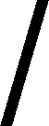 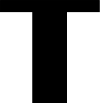 